ENTRY FORMCLASSIC COVER INSURANCE NZHRA STREET ROD NATIONALS  TAURANGA NZ 23-25 OCTOBER 2020All cars must be certified or stock. All stock cars must have an NZHRA stock sticker. These can be issued by your NZHRA Zone DirectorT SHIRT SIZE REQUIREMENTSEntries Close 16th October 2020We require a 50% deposit on registration, the balance and full payment is required by 16/10/2020.Full refunds will be given if cancelled due to COVID-19 before 01/10/20. No Cheques acceptedOrganiser reserve the right to refuse entry or remove participants for non-complianceAny other queries please contact Kim kimpoynton.kc@gmail.comINTERNET BANKING: 	Account Name Street Rod Nationals				Account Number 01-0373-0086206-02Please use your CAR REGISTRATION number, and name as a referencePlease send completed entrant form via email to kimpoynton.kc@gmail.comOr post to Bay Rodders IncPO Box 2437Tauranga	3144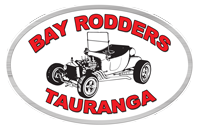 NameNZHRA Affiliation #Vehicle MakeNZHRA ClubVehicle ModelCar Registration#YearLVVTA Cert #Mobile Phone #EmailEntrant Name 1Entrant Name 2Entrant Name 3Entrant Name 4 Entrant Name 5 Entrant Name 6Number of people Camping on siteNo power available at camping area, toilets and showers provided $30 per person to cover costsNo power available at camping area, toilets and showers provided $30 per person to cover costsAdults $230 eachTotal $Children under 15 $180 eachTotal $Onsite Camping $30 per personTotal $T Shirt $35 eachTotal $Total Entry PaymentTotal $MensSMLXL2XL3XL4XLLadies8101214161820